MAXICON Webシステム利用申込書 新規住商グローバル・ロジスティクス株式会社（以下、SGL）物流機器事業本部　マキシコン事業部　行Webシステム利用を以下の通り申し込みます。【申込内容】※担当者ID取得と同時に機能1から４の利用が可能になります【ご利用にあたっての注意事項】申込者情報に変更、または利用を終了する場合、SGLまでご連絡ください。届出用紙をご連絡いたします。注文確認メールの後で、注文受領メールが配信されます。注文受領メールを以て注文成立となります。希望日の２営業日前（弊社営業日基準）16時迄に注文受領メールを受信していない場合は弊社までご連絡ください。メール受信制限を設定されている場合は「@sglogi.co.jp」を受信可能にご設定ください。MAXICON Webシステム緊急停止時は、メールまたはFAXでの注文をご利用ください。【利用規約について】MAXICON Webシステム利用規約をご参照ください。【個人情報の取り扱いについて】住商グローバル・ロジスティクス株式会社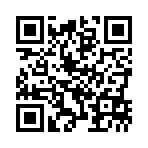 プライバシー・ポリシーをご参照ください。http://www.sglogi.co.jp/privacy_policy/index.html上記【ご利用にあたっての注意事項】【利用規約】【個人情報の取り扱いについて】に同意いただける場合は、「同意する」にチェックをお願いいたします。なお、「同意しない」をチェックされた場合は、MAXICON Webシステムをご利用いただけませんのでご了承ください。申込先FAX:03-6266-6709Email:maxicon@sglogi.co.jp連絡先Tel:03-6266-6710申請日：申請日：申請日：申請日：申請日：申請日：年年月日利用者情報会社名利用者情報所属部署名利用者情報利用者名利用者情報TELFAXFAXFAXFAXFAX利用者情報メールアドレス利用者情報利用開始日年月日日日oror即日即日即日即日即日即日✓機能１　レンタル発注（貸出・返却）✓機能２　ライナー発注✓機能３　部品発注✓機能4　スマートフォンからの発注機能5　請求書Web版ダウンロード（請求書原本は別途郵送致します。）